Недела 3Драги ученици, одиме со трета недела онлајнучење. Овој пат ќе учиме за можен начин односно Konjuktiv II. Овој начин  го користиме кога зборуваме за нешто кое во моментот на зборувањето е невозможно, за индиректен говор, или при учтиво обраќање.Се сеќавате можеби на würden (би форма)Ich würde jetzt mit meinen Freunden ausgehen. Јас сега би излегол со моите пријатели.Кај модалните глаголи се користи исто така можниот начин однсно Konjuktiv II кога сакаме да се изразиме односно да прашаме нешто учтиво или пак да укажеме на некоја ситуација која во моментот не е можна.Примери: Könntest du bitte die Tür öffnen? Би можел ли те молам да отвориш врата?               Ich möchte nach Deutschland fahren... Aber in der Coronazeit...   Сигурно ќе се сетите на минато време на модалните глаголи(претеритум)кönnen: Ich konnte    wr konnten   Ich konnte gut singen.             Du konntest   ihr konntet   Јас умеев добро да пеам.             Er konnte     sie konntenЛесната околност е тоа што на формата за минато време додаваме умлаут кај глаголите: können, müssen, dürfen, mögen(möchten) но не и кај wollen и sollen.За додатно објаснување може да го отворите видеото  и да го разберете МОЖНИОТ начин подобро..https://www.youtube.com/watch?v=ZedC7zeQJSw&t=101s    Конјуктив 2 со модални глаголи Вежба 1: Решете ја вежба број 9. Треба да се постават учтиви прашања. Ве молам истата да биде на ворд документ за да имам поголема прегледност. Благодарам.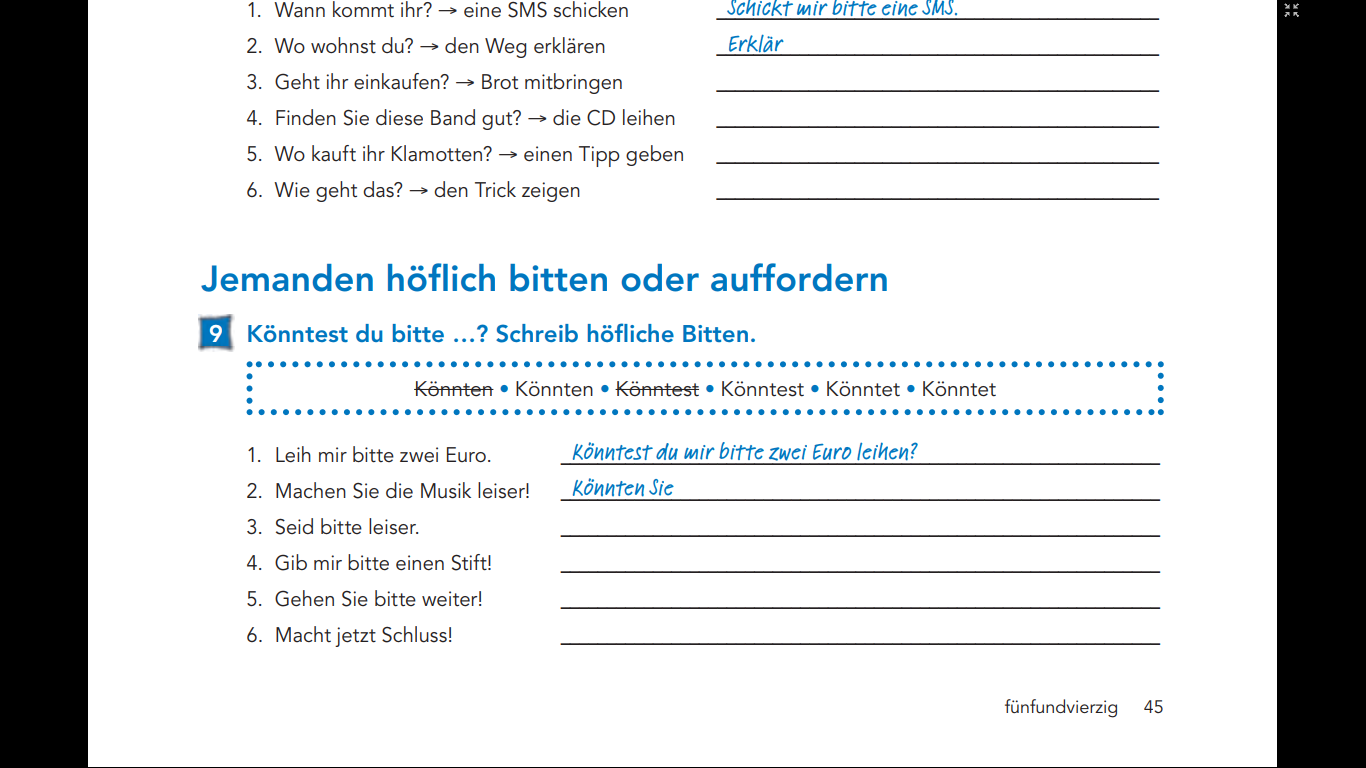 Задача 2:  Ве молам решете ја вежбата број 6. Модалните глаголи во минато време. (работните) Исто така да ја напишете во ворд документ. Благодарам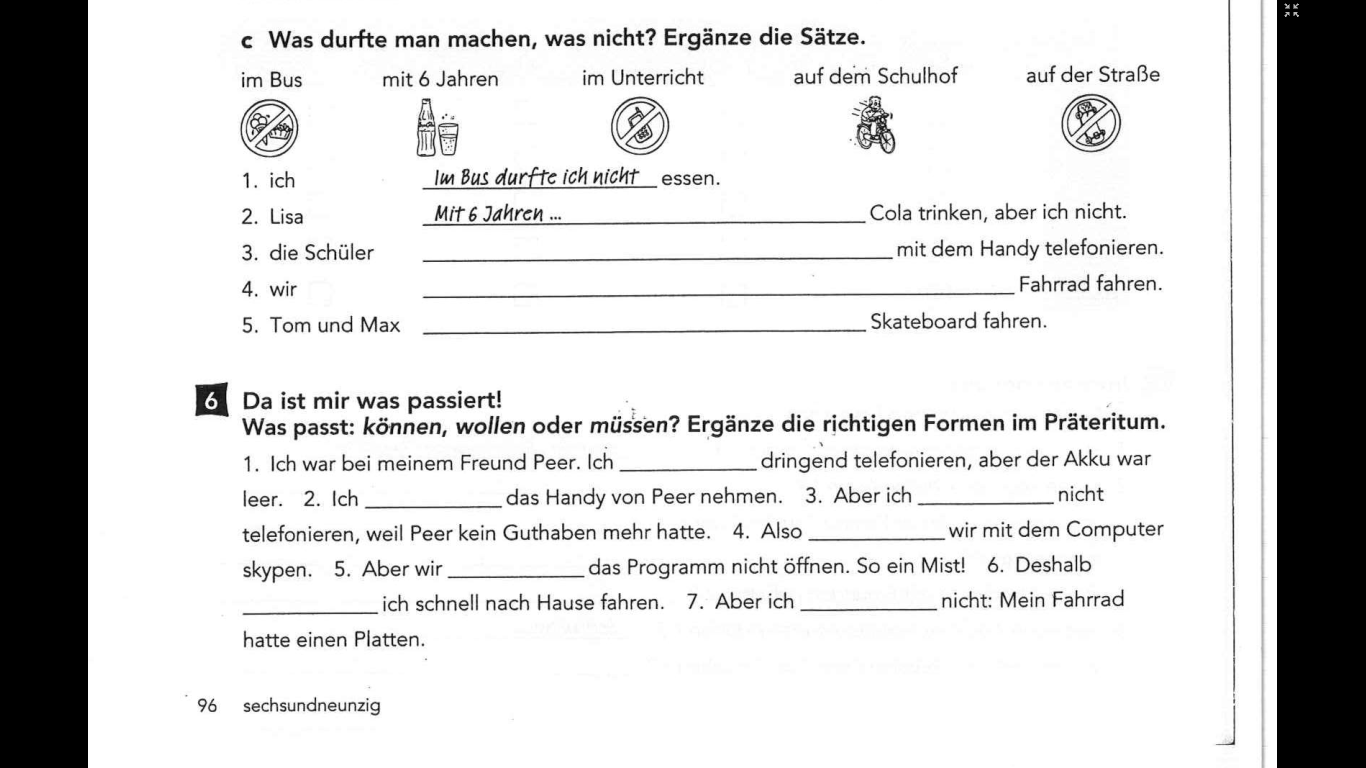 Како награда игри кои може да ги изведете по дома https://www.youtube.com/watch?v=EXQFhdFSPf8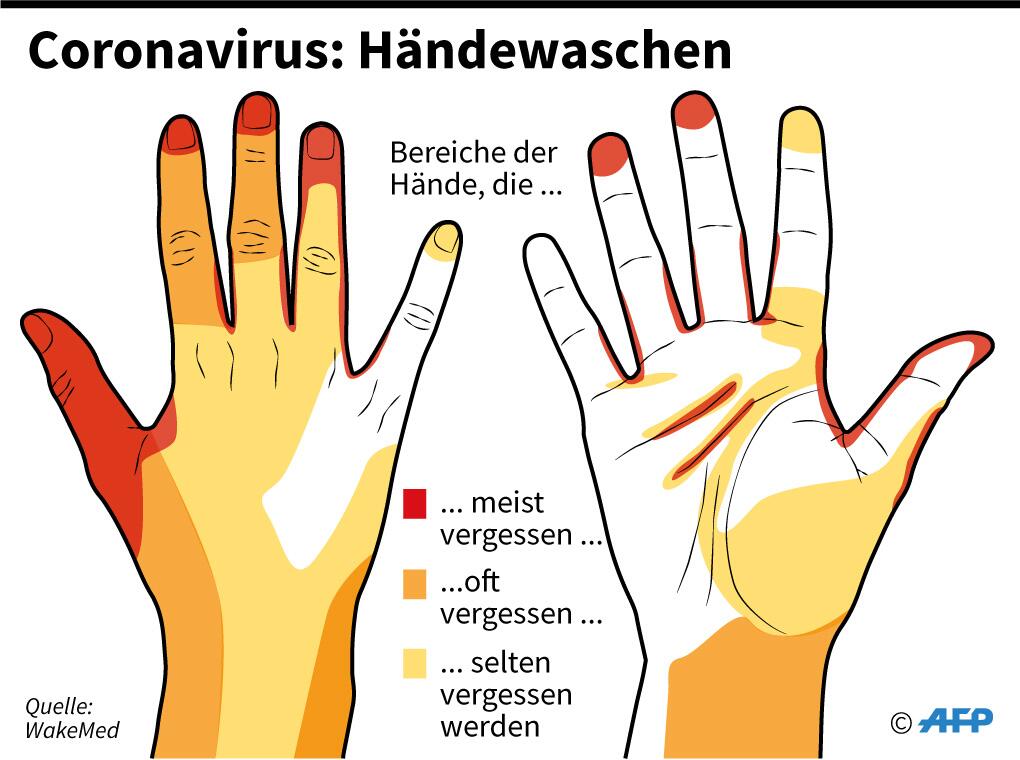 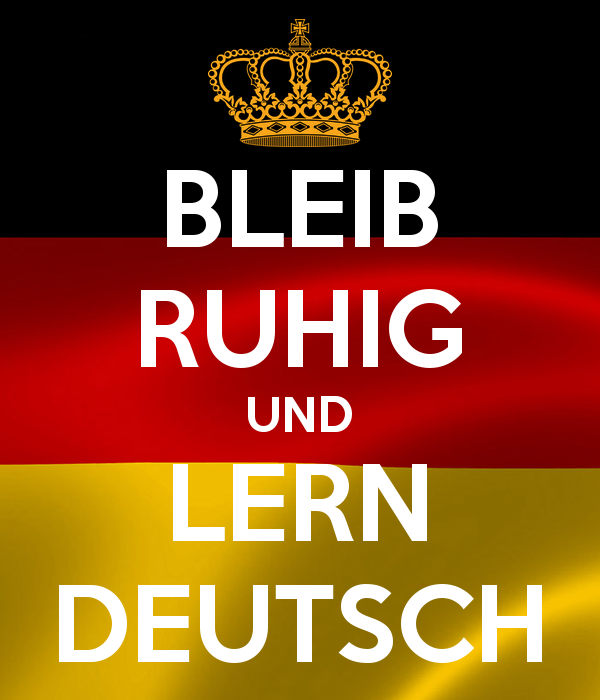 könnenmüssendürfensollenwollenmöchtenichkönntemüsstedürftesolltewolltemöchtedukönntestmüsstestdürftestsolltestwolltestmöchtester/sie/eskönntemüsstedürftesolltewolltemöchtewirkönntenmüsstendürftensolltenwolltenmöchtenihrkönntetmüsstetdürftetsolltetwolltetmöchtetsie/Siekönntenmüsstendürftensolltenwolltenmöchten